Заявление о доплате заработной платыЗаявитель в соответствии с трудовым договором работает учителем. Однако работодатель стал недоплачивать зарплату заявителю. Заявитель просит произвести перерасчет и произвести доплату заработной платы.Директору ГОУ ЦО № _______
____________________от __________________З А Я В Л Е Н И ЕВ соответствии с трудовым договором № ___ от __________ г. Я работаю у Вас учителем и мой оклад составляет ________ р. __ коп. 
Согласно ст. 21 Трудового кодекса РФ работник имеет право «на своевременную и в полном объеме выплату заработной платы», а в соответствии со ст. 22 Трудового кодекса РФ работодатель обязан
«выплачивать в полном размере причитающуюся работникам заработную плату». Однако при оплате за февраль месяц заработный платы оклад согласно расчетного листка составил ______ руб. ___ коп., причем все остальные выплаты остались те же самые. 
При расчете за _________ года я получила заработную плату в размере _______ руб. __ коп., причем оклад составил ______ руб. __ коп., оплата за совмещение вообще произведена не была.
_________ г. между нами было заключено два дополнительных соглашения б/н где были установлены надбавки за совмещение во внеурочное время и за творческий труд. Однако при получении заработный платы за октябрь месяц согласно расчетного листка оклад составил – ________ руб. __ коп. 
Таким образом, в результате мне не было доплачено ______ руб. __ коп., 
Расчет:
Оклад по трудовому договору: ________ руб. ___ коп.
___________ года – ________ руб. ___ коп.
__________________________ года 
_________________________ года
________________Итого: _______________
Законодательное определение понятия заработной платы устанавливается в ч. 1 ст. 129 Трудового кодекса РФ, согласно которой заработной платой (оплатой труда работника) является вознаграждение за труд в зависимости от квалификации работника, сложности, количества, качества и условий выполняемой работы, а также компенсационные выплаты (доплаты и надбавки компенсационного характера, в том числе за работу в условиях, отклоняющихся от нормальных, работу в особых климатических условиях, приравненных к районам Крайнего Севера и иные выплаты компенсационного характера) и стимулирующие выплаты (доплаты и надбавки стимулирующего характера, премии и иные поощрительные выплаты).
При этом в соответствии с ч. 2 и 3 ст. 129, ч. 2 ст. 135 Трудового кодекса РФ тарифная ставка, оклад являются фиксированными размерами оплаты труда за выполнение нормы труда определенной сложности (квалификации) за единицу времени, а также за исполнение трудовых (должностных) обязанностей определенной сложности за календарный месяц без учета компенсационных, стимулирующих и социальных выплат.
Вознаграждение за труд, признаваемое в соответствии с ч. 1 ст. 129 Трудового кодекса РФ первым по значимости слагаемым элементом заработной платы, находится под особой защитой Конституции РФ.
Учитывая изложенное, прошу произвести перерасчет и произвести мне доплату заработной платы.
О принятом решении прошу сообщить в установленный законом срок.ВНИМАНИЕ! Раз вы скачали бесплатно этот документ с сайта ПравПотребитель.РУ, то получите заодно и бесплатную юридическую консультацию!  Всего 3 минуты вашего времени:Достаточно набрать в браузере http://PravPotrebitel.ru/, задать свой вопрос в окошке на главной странице и наш специалист сам перезвонит вам и предложит законное решение проблемы!Странно.. А почему бесплатно? Все просто:Чем качественней и чаще мы отвечаем на вопросы, тем больше у нас рекламодателей. Грубо говоря, наши рекламодатели платят нам за то, что мы помогаем вам! Пробуйте и рассказывайте другим!
*** P.S. Перед печатью документа данный текст можно удалить..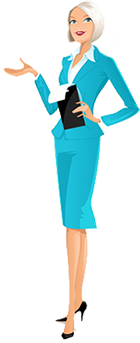 